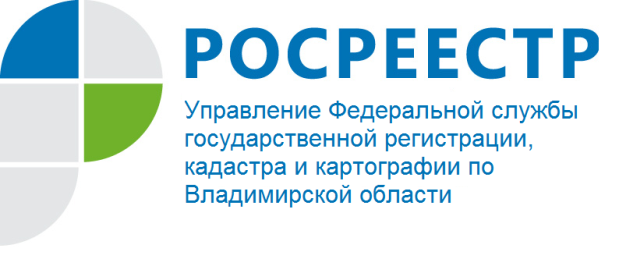 ПРЕСС-РЕЛИЗВ I полугодии 2019 года увеличилось количество заявлений, поданных по экстерриториальному принципуУправление Федеральной службы государственной регистрации, кадастра и картографии по Владимирской области напоминает гражданам о возможности регистрации объекта недвижимости по экстерриториальному принципу.Экстерриториальный принцип – это возможность обращаться за государственным кадастровым учетом и (или) государственной регистрацией прав в офис приема-выдачи документов в любом регионе России, независимо от места расположения объекта недвижимости. Такая возможность предусмотрена Федеральным законом от 13.07.2015 № 218-ФЗ «О государственной регистрации недвижимости», вступившим в силу с 01 января 2017 года (далее – Закон о регистрации).Так,  в случае  расположения объекта недвижимости в другом субъекте Российской Федерации, правообладатель данной недвижимости, проживающий во Владимирской области, может обратиться в любой офис приема-выдачи документов области, осуществляющий прием заявлений по экстерриториальному принципу.Согласно положениям Закона о регистрации при подаче экстерриториального заявления проведение учетно-регистрационных действий осуществляется органом регистрации прав по месту нахождения объекта недвижимости на основании электронных документов, созданных органом регистрации по месту подачи бумажных документов.В офисах приема документов по экстерриториальному принципу осуществляется  проверка заявления и документов, представленных для осуществления государственного кадастрового учета и государственной регистрации прав, на предмет отсутствия оснований для возврата без рассмотрения, а также их соответствия требованиям, предусмотренным Законом о регистрации. После осуществления проверки указанные документы направляются в территориальный орган регистрации прав по месту нахождения объекта недвижимости.Проведенная государственная регистрация по экстерриториальному принципу удостоверяется выпиской из Единого государственного реестра недвижимости, которая содержит информацию о государственном регистраторе прав, осуществившим регистрационные действия, и заверяется государственным регистратором прав по месту приема документов.Следует отметить, что ежегодно увеличивается количество заявлений поданных по экстерриториальному принципу, что говорит о востребованности государственных услуг, предоставляемых Росреестром. В частности, во Владимирской области растет популярность приема таких документов. Управлением в первом полугодии текущего года обработано 3710 пакетов документов, поступивших из других регионов на осуществление учетно-регистрационных действий в отношении объектов недвижимости, расположенных на территории Владимирской области. В прошлом году данный показатель составил 2382 (т.е. на 35,79 % меньше).В рамках осуществления экстерриториального принципа подачи документов наибольшим спросом среди заявителей пользуется услуга по осуществлению государственной регистрации прав. За рассматриваемый период количество указанных заявлений составило 3283, что на 1030 заявлений больше, чем в аналогичном периоде 2018 года.С начала 2019 года общее количество поступивших заявлений о государственном кадастровом учете по экстерриториальному принципу в 2019 году составило 227, тогда как в прошлом году на 150 заявлений меньше.   Общее количество поступивших экстерриториальных заявлений о проведении единой процедуры государственного кадастрового учета и государственной регистрации прав в 2019 году составило 200, в прошлом полугодии данный показатель составлял 52. Управление напоминает, что во Владимирской области прием документов на государственный кадастровый учет и (или) государственную регистрацию прав по экстерриториальному принципу осуществляется в офисах приема-выдачи документов Филиала ФГБУ «ФКП Росреестра» по Владимирской области, расположенных по следующим адресам:- г. Владимир, Луначарского, д.13а; - г. Ковров, ул. Лопатина, д.48;- г. Киржач, ул. Гагарина, д. 40;- г. Муром, ул. Ленина, д.17;- г. Гусь-Хрустальный, ул. Калинина, д.28.Кроме того, на официальном сайте Росреестра (https://rosreestr.ru) представлен перечень офисов, где можно подать заявления на осуществление государственного кадастрового учета и (или) государственной регистрации прав на недвижимое имущество, расположенное в других регионах, перейдя в раздел: «Электронные услуги и сервисы/Офисы и приемные. Предварительная запись на прием».О РосреестреФедеральная служба государственной регистрации, кадастра и картографии (Росреестр) является федеральным органом исполнительной власти, осуществляющим функции по государственной регистрации прав на недвижимое имущество и сделок с ним, по оказанию государственных услуг в сфере ведения государственного кадастра недвижимости, проведению государственного кадастрового учета недвижимого имущества, землеустройства, государственного мониторинга земель, навигационного обеспечения транспортного комплекса, а также функции по государственной кадастровой оценке, федеральному государственному надзору в области геодезии и картографии, государственному земельному надзору, надзору за деятельностью саморегулируемых организаций оценщиков, контролю деятельности саморегулируемых организаций арбитражных управляющих. Подведомственными учреждениями Росреестра являются ФГБУ «ФКП Росреестра» и ФГБУ «Центр геодезии, картографии и ИПД». В ведении Росреестра находится ФГУП «Ростехинвентаризация – Федеральное БТИ». 13 октября 2016 года руководителем Росреестра назначена В.В. Абрамченко.Контакты для СМИУправление Росреестра по Владимирской областиг. Владимир, ул. Офицерская, д. 33-аБаринов Валерий Юрьевич  - начальник отдела организации, мониторинга и контроляbarinov_vy@vladrosreg.ru(4922) 45-08-26